Project MOOS - Mutual Open and Online Skills(Code: 2014-1-IT02-KA201-003651_1)King’s School Ely ,Cambridgeshire, UK – 21-25 September, 2015REPORT on Open Resources  Training Laboratoratory organized by King’s School in Ely, Cambridgeshire UK, during the period 21 – 25 September, 2015.Day 1       Ely,  Monday 21st  September                              At 10.00 all six delegates from European countries met at the Bishop´s Palace where the Principal welcomed the group:  Students and teachers.After  watching some videos presenting King’s Ely School the Head of ICT Department  Marc Hawes  read out the agenda  and gave some  practical instructions for  the meals of the day .The group  then separated, students went into an Ice breaker activity at Hayward Theatre and teachers started working on MOOS courses:The discussion was led by the Coordinator Doriana Papile on the  different aspects to adjust on the MOOS courses-we decided  to find the same structure for the presentation of the courses (subjects, subsections..)-we decided ;target age : from 15 to 18-How to  upload videos and transcripts and how to grade courses-We all agreed on that  the lessons should be shorter  as students are supposed to work 30 minutes on each section, this is impossible when lessons are too long, as there are 7 courses at the moment  which will soon become 14. ( Therefore all formats must be adapted to the new format and sent to the Coordinator by February 2016 for the European Common Curriculum Document),Each country then  presented their second course as follows: SWEDEN : Teaching  Modern languages in a practical and communicative way showing some cultural aspects (Spanish, Italian, Polish……as possible languages) feedback will be given by students on the languages they would like to study during the week.POLAND : Welcome to The Royal City,  the heart of Europe .Dealing with Monarchies in European countries .ITALY: Smart Physics - dealing on experiments carried out at school with students.ENGLAND : How to make a webpage.FINLAND : Observing your local environment on Biology and ScienceGERMANY : Textiles and materials.SPAIN : Ars Mutandi II related to 19th century History from the perspective of Art OR MUSIC  ( this has to be decided very soon and communicated to the Coordinator)The group then discussed on the different activities to apply and on  what type o activities ought to be used  in the lessons, such as open questions, multiple choice, multi-matching, etc….Number of Students to follow courses: All students involved in the project can now  sign up to follow the course.Most  countries have  got  an  average of 25 to 30 students attending the courses , except for Sweden which only has  7 students working in the Project at the moment due to cultural and social reasons. (The reason for this small number  is because  most students have families that were refugees  in the past years and are still coping with socialization and employment, by the end of the course ,     however , they hope to  have 15 or more students taking part.)All the students working in the Project will get an Europass Certificate by the end of 2017 . Evaluation and testing will be dealt with in Spain.Day 2,  Tuesday 22nd  September, 2015                                                                      SECOND LEARNING ACTIVITYAll delegates have worked on how to give a common structure to all the courses after observing the seven different courses the following decision was taken:As concerning the total amount of courses on the  Moos platform  there will be 14/15 by the end of April 2016.Students will need to attend at least 10 courses out of 14 to get a Final Certificate or Europass Diploma in Spain. A Pass is 60% out of 100for each course. Each  country/partner will have to upload two courses  for a  total  of 14  courses according to the deadlines below. ITALY and POLAND  have decided to release two courses in a parallel way alternating Course 1 to Course 2.All delegates have agreed that:All courses must have a common structure as follows below:1.One intro/course presentation, a video a couple of minutes long (2-3)  with a transcript on the side. Every video should start with a moving logo, (see the general one). A Professional Camera-man can be hired and don't forget a pin- microphone for the quality of the voice of the speaker.2.Each lesson should start with a video lesson given by the teacher explaining the lesson(5-7) minutes.( don't forget the transcript on the side)3.A course should have Five lessons, of  30 minutes per lesson plus 30 minutes of homework . Subsections are possible within each lesson. Lessons could contain e.g. video, text, presentations, Prezi, flipped classrooms. If videos are used a transcript should be added containing the main terms from the lesson on the side. (Each lesson is assessed with a test). 4.A final examination/test for each course must be done.         5.Grading: 60% correct= a PASS  each lesson will have a max. score of 100.Dates for publishing and last day of attendance to the course. Each lesson has got the latest date for release and assessment. Program for Erasmus+ http://studio.moos-online.euDISSEMINATIONAll schools  must try to  engage 2-3 additional schools in each country that can start the courses in Sep 2016 in this way a Network of  schools will be able to access the MOOS online courses.Making graded lessons in the Moos courses (Marc Hawes , Board Room)Simple notes from the part ”grading  courses” To create tests/assessmentsStudio tool for editing Click on course wearText input editingSettings Grading Maximum attempts for answering should be 2 for all countries Show answers, there are different options in this section. Don’t go for “always”!Checkboxes can be edited, one can change names and titles Final check or save To find the answers of the students http//lms, moos-online.euCourse (student view) Instructor Student admin Student gradebook view gradebookExercises will be graded in this placeOverall grading On lesson go to cog wheel and grade as, video and exercises settings, make sure to save and refresh the page and the test will show in grid Day 3  , Wednesday 23rd September During the morning activities all the staff worked in the lab on grading courses and started reading some of the the students’ feedbacks in the discussion area (ICT Rooms).Werner Rischke our German colleague introduced how to use multimedia embedded content such as Powtoon and Jubler Editor. (ICT Lab)In the afternoon short visit to London by coach.Day 4 , Thursday 24th  SeptemberAll  teachers have decided to produce and release one lesson every three weeks.The final date of publishing the courses will be 8th MayAll the countries should strongly keep to deadlines.Common structure of lesson:Each lesson should start with a video – 7 minutes max. longEach country should prepare a bibliography with all the sources used in the course( remember to ask National Agencies)Teachers activities:The staff was concentrated on getting to know PowToon better – a programme about creating and improving presentations, German teachers presented it and gave a lot of precious instructions how to use the programme;More details on how to upload video and transcripts in the lab.The Project Coordinator Doriana Papile  presented the MOOS brochure created by the students of all nationalities involved in the project .Ths was then followed by a discussion and some suggestions on the final brochure to disseminate in the seven partner-countries.The Swedish coordinator Markuu presented another programme Jubler Editor which is a tool to edit text-based subtitles. It can be used as an authoring software for new subtitles or as a tool to convert, transform, correct and refine existing subtitles;The German teacher, Werner presented the other way to create subtitles – he showed the YouTube possibilities.Day 5, Friday 25th September The whole staff  started their fifth and last working day in King’s Ely at 9.30. First the group-photo was taken and then the partners discussed briefly the agenda of the day. In addition to this, partners went through the agenda for upcoming meetings. The agreed dates were confirmed once more: 13.3.2016– 19.3.2016	Hyvinkää, Finland10.4.2016– 13.4.2016	Busko – Zdroj, Poland2.5.2016 – 8.5.2016   	Burgos, SpainFinland gave partners details about travelling to Hyvinkää and promised to provide full information package with all the practical details within a couple of days from Ely-meeting. This information will be sent via email to all the partners. Finland also informed the staff that it can find host families for all the students between 14-16/17 years old, while older students should be housed in a hostel or hotel with teachers.WEB CONFERENCE Marc Hawes contacted via Skype the Italian ICT-specialist Stefano Gualdi to exchange some technical details. All Partners participated in the   Skype-conference on various technical questions.  The Pow toon-platform and some of the official dissemination tools  were discussed as well as - the MOOS-blog in the MOOS-platform . Finland promised to update the blog with the latest news from the workshops and mobilities. All Partners must send Stefano their Email address so he can create a protected web-page for exchanging documents and to log onto the Blog. Before noon staff joined the students. StudentsAt 9.30 Students started working in international groups. There were five groups and in each group there were 6 to7 nationalities. Each group had to go through at least one MOOS-course online. The groups had to a)present the TESTcourse briefly, b) discuss the positive things within the course in question and c) raise the problems they faced while exploring the course material. Students and Staff togetherAt 11.30 Staff joined students in ICT-room. Students presented the above mentioned work in groups. Presentations were held orally but also written in pdf.-format for teachers. Presentations were useful as teachers and staff got vital information about the courses and about the problems students faced while completing them. This feedback will be taken into account when creating the following lessons and/or courses. Points to be considered before releasing following lessons: Use of capital letters; many answers were wrong as the use of different letters and/or typing was not similarTerms and the structure of sentences were partly too demanding.Also the length of videos was criticized (too long) as well as poor voice or quality in the video clips. Observations were discussed together and agreed that some sort of vocabulary or “link in the text” could be used for harder terms and words in order to facilitate reading and understanding. Also grading and peer assessment/ reviews were discussed. Students said that they would prefer teachers correcting them rather than other students. No further decisions were made about grading or assessment. At 16.30 students and staff visited the King’s Ely School. They had a proper insight to school buildings and the school life in general.The certificates were handed out to all students and staff. In the evening students and staff met again at a bowling club before departure. All activities ended at 20:00. REPORT :  ON STUDENTS’ LEARNING ACTIVITIES From 21/09/15  to 26/09/15.

Day 1

After arriving at King's school in Ely students  had a meeting with the principal and the six partners. After the coffee break all the  guest-students did some ice-breaker activities to get to know each other better. Later the students were taken to the ICT room where they worked on the MOOS courses and all the students gave a feedback in the discussion area. After the lunch break all the groups were taken up the Ely Cathedral (166 steps)and up the Octagon Tower.


Day 2

During the morning activities students worked on the promotional material for the MOOS and selected photos, layout and the text. (Cooperative learning)
In the afternoon students followed text lesson with grading in order to make adjustments to the courses (only if necessary).


Day 3

Continuing work on MOOS courses and student feedback in the discussion area. Afternoon visit to London.


Day 4

During the morning students cooperated to create a multilingual course and later they recorded it to make a video in which everyone of the group said a sentence in his own language. Then they uploaded the video with the transcripts and checked it. At the end of the morning a presentation of the video lesson was made in front of the delegates.
In the afternoon visit to Cambridge.

Day 5

Students worked on a common brochure presenting the MOOS project which will be disseminated in the 7 countries when all partners get back home from Ely. After the morning break the head of ICT department professor Marc Hawes organized a ceremony to hand out the attendance certificates.In the evening socializing at the bowling club.Coordinator Doriana Papile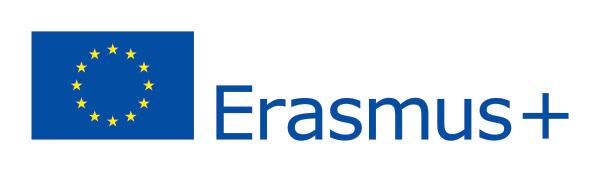 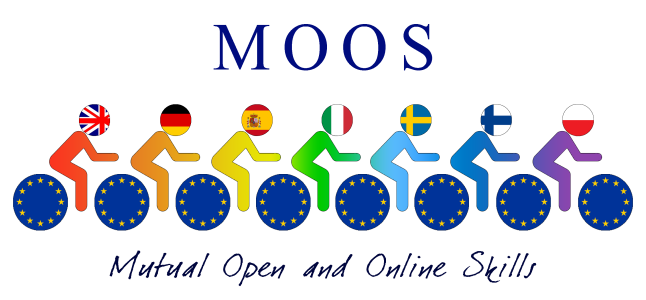 Course 1   Publishing date    Assessment date lesson 11 September20 Septemberlesson 21  October22 Octoberlesson 326 October15 Novemberlesson 416 November5   Decemberlesson 5 6 December26 DecemberCourse  2Publishing dateAssessment datelesson 118 January, 20166  February, 2016lesson 27  February27 Februarylesson 328 February19 Marchlesson 420 March9 AprileShort break for Easter holidays.lesson 522 April8 May, 2016